Univerzita Palackého v Olomouci 
Pedagogická fakulta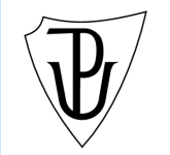 DIDAKTIKA MATEŘSKÉHO JAZYKA ASeminární práce č.1I / Y po souhláskách měkkých a tvrdýchStudijní obor: U1ST					Vypracovala: Erika SuttnerováRočník: 2.						Datum: 23. 3. 20164 doplňovací cvičeníDoplňujte i, í/y, ý a zdůvodňujte pravopis.J-ř-nka dnes př-mo zář-la. Tat-nek j- př-nesl k narozen-nám tř- kanárk-. Kanárc- se v klec- 
r-chle zabydleli. Jsou žlut- jako mot-lc-. U J-ř-nk- je j-m dobře. Dostávaj- pravidelně j-dlo a ž-zeň také nemaj-. J-ř-nka si se zv-řátky rozumí. Však jej- kanárc- stále zpívaj-. V úter- je ukáže své př-telk-n- Kateř-ně.MIKULENKOVÁ, Hana a Radek MALÝ. Český jazyk 2: učebnice pro druhý ročník základní školy. Olomouc: Prodos, 2004. Modrá řada. ISBN 80-7230-112-8. Doplň i, í/y, ý.
 Potom doplň do vět slova, která mají opačný význam než zvýrazněná slova.Rybn-k je malý, nebo …………………………………..Nák-p je slan-, nebo ……………………………………Dům je nízk-, nebo …………………………………….Chodn-k je such-, nebo ………………………………..Chléb je měkk-, nebo ………………………………….Ručn-k je špinavý, nebo ……………………………….Muž je mlad-, nebo …………………………………….HANA MIKULENKOVÁ A KOL. a [ILUSTRACE JINDŘICH KANIA]. Český jazyk pro 2. ročník. Vyd. 2., přeprac. podle požadavků RVP ZV. Olomouc: Prodos, 2006. ISBN 9788072301621.Doplň di/dí, ti/tí, ni/ní – dy/dý, ty/tý, ny/ný.Vyčis___m si bo___ od sm___. Mla___ ko___ček doběhl jako posled___. Ta___nek pracuje celý ___den. Koupil jsem si nafukovacího kroko___la do vo___. Sluneč___ce se otáčí za slu___čkem. Moje nové ho___nky ___tikají. Čtu si pohádkovou k___žku. Přijede hod___ strýček.KONŮPKOVÁ, Monika a Hana MARKOVÁ. Český jazyk 2: učebnice pro 2. ročník základní školy. 4. vyd. Ilustrace Andrea Schindlerová. Brno: Nová škola, 2014. Duhová řada. ISBN 978-80-7289-614-1.Doplňte:Vyprané kalhot_, chud_ král, červen_ květ, dřevěn_ sud, přesné hodin_, prázdn_ sešit, kulat_ stůl, tvrd_ chleba, krut_ mráz, české hrad_, hněd_ klobouk, placat_ kámenHÁJKOVÁ, Eva; PIŠLOVÁ, Simona. Čeština pro 2. ročník základní školy, učebnice B. Úvaly: Jinan.  1 doplňování v tabulce se souřadnicemiPOTŮČKOVÁ, Jana. Český jazyk pro 2. třídu základní školy. Vyd. 1. Brno: Studio 1+1, 2000. ISBN 80-86252-09-4.Diktát Oběd máme dojíst. Nesmíš dělat chyby. Na tělocvik máme cvičky. Mám kožený míč. Unmíš počítat? Maminka dobře vaří.K večeři byla ryba. Citron je zdravý. Pozor na schody. Hynek běží do školy. Mám nové boty.HOUŽVIČKA, Oldřich; HOUŽVIČKOVÁ, Ludmila. Český jazyk pro žáky 2. ročníku. Úvaly: Jinan, 1996.2 vizuálně zajímavá cvičení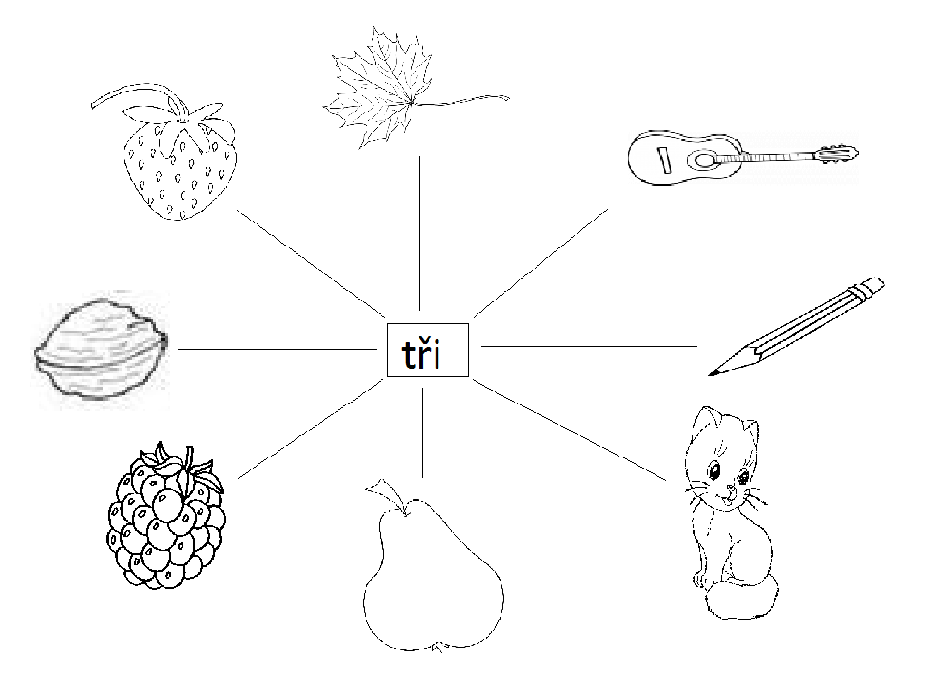 Napiš:______________________________________________________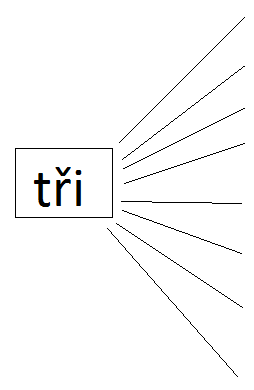 BLUMENTRITTOVÁ, Vlasta a Jaroslava BUKÁČKOVÁ. Český jazyk zábavně: 2. ročník : opakujeme, procvičujeme, bavíme se. Praha: Blug, 1999. ISBN 80-85635-96-8.Napiš opak:
ZLÝ

HLOUPÝ

OŠKLIVÝ

POMALÝ

KRÁTKÝ

TLUSTÝ

VYSOKÝ

TAJENKA
Tvrdé souhlásky jsou:Vlastní tvorba
1 cvičení postavené na práci s chybou Přepiš správně.Z mlhi se vynořila postava. Kočka se pohibuje tiše. Ten úkol jsi vyřešyl chitře. Po dešty se trávníki krásně zelenají. Ploti bývají z dřevěních tiček nebo z drátěného pletyva. Otevřy okno a podívej se do zahradi. Rádi louskáme oříški. STYBLÍK, [Vlastimil, Zdeňka DVOŘÁKOVÁ a Jiřina VITVAROVÁ]. Cvičení z pravopisu pro malé školáky. 2., přeprac. vyd. Praha: SPN - pedagogické nakladatelství, 2000. ISBN 807235115X.1 hraSkupinka, dvojice nebo žák obdrží celou sadu obrázků. Jeho úkolem je pojmenovat obrázek a rozdělit obrázky podle tvrdých a měkkých slabik.Jeden žák jde před tabuli a vylosuje si z karet jeden obrázek. Jeho úkolem je:říct větu, ve které se vyskytuje slovo z kartycharakterizovat slovo z kartypředvést pantomimicky slovo z karty …
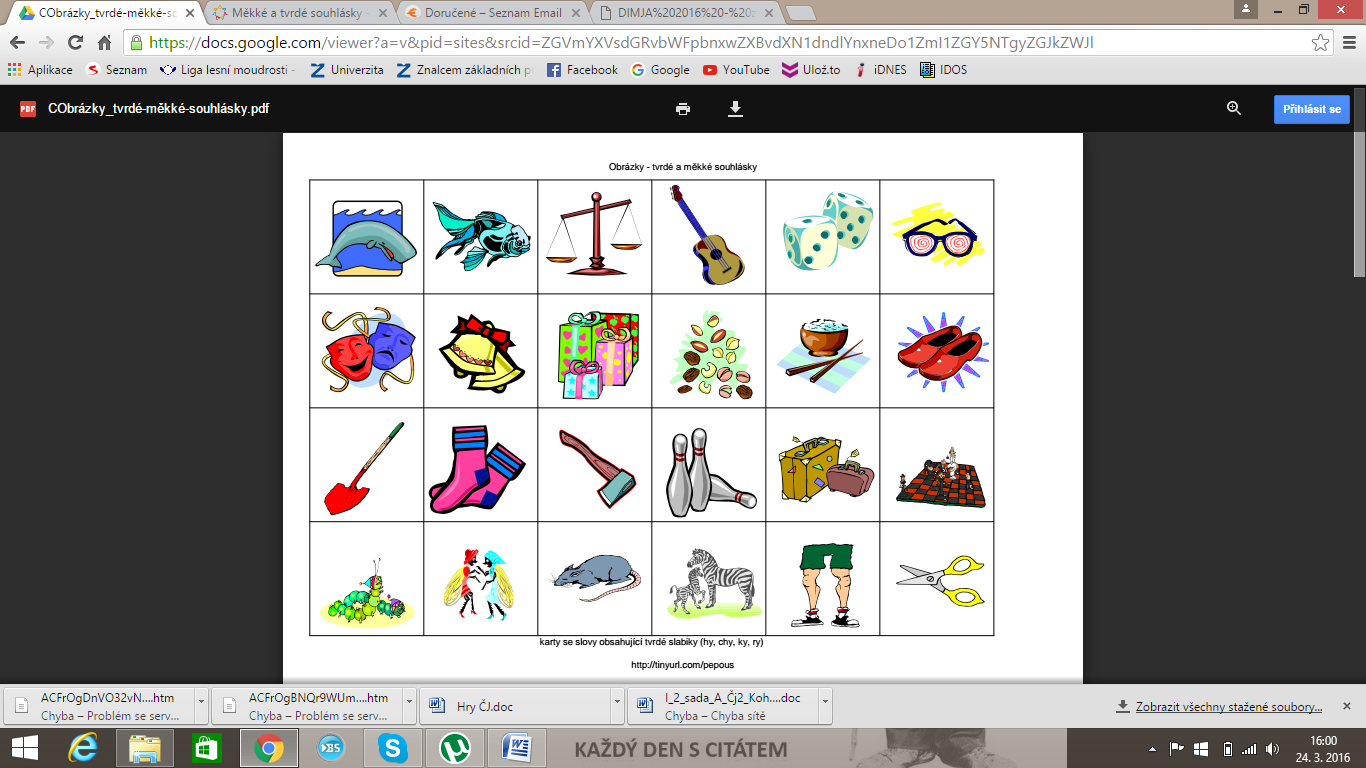 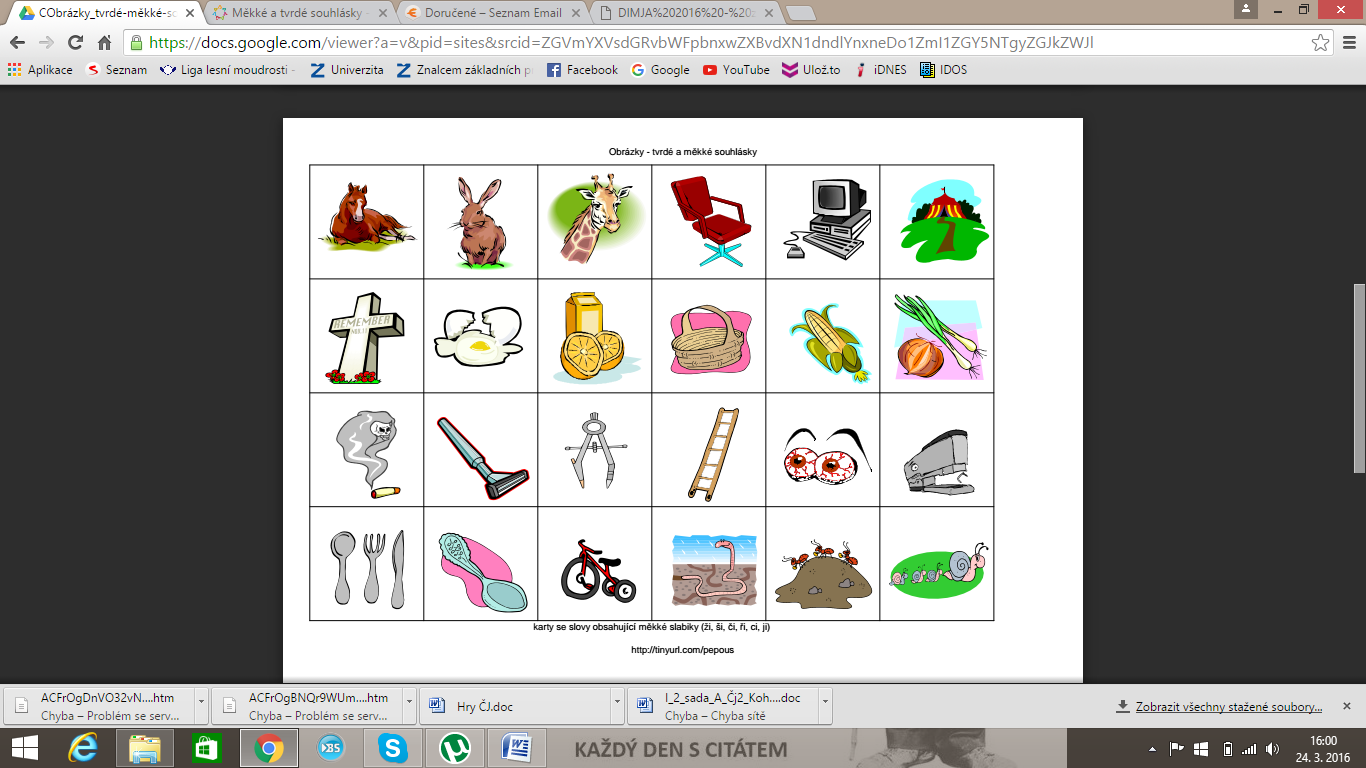 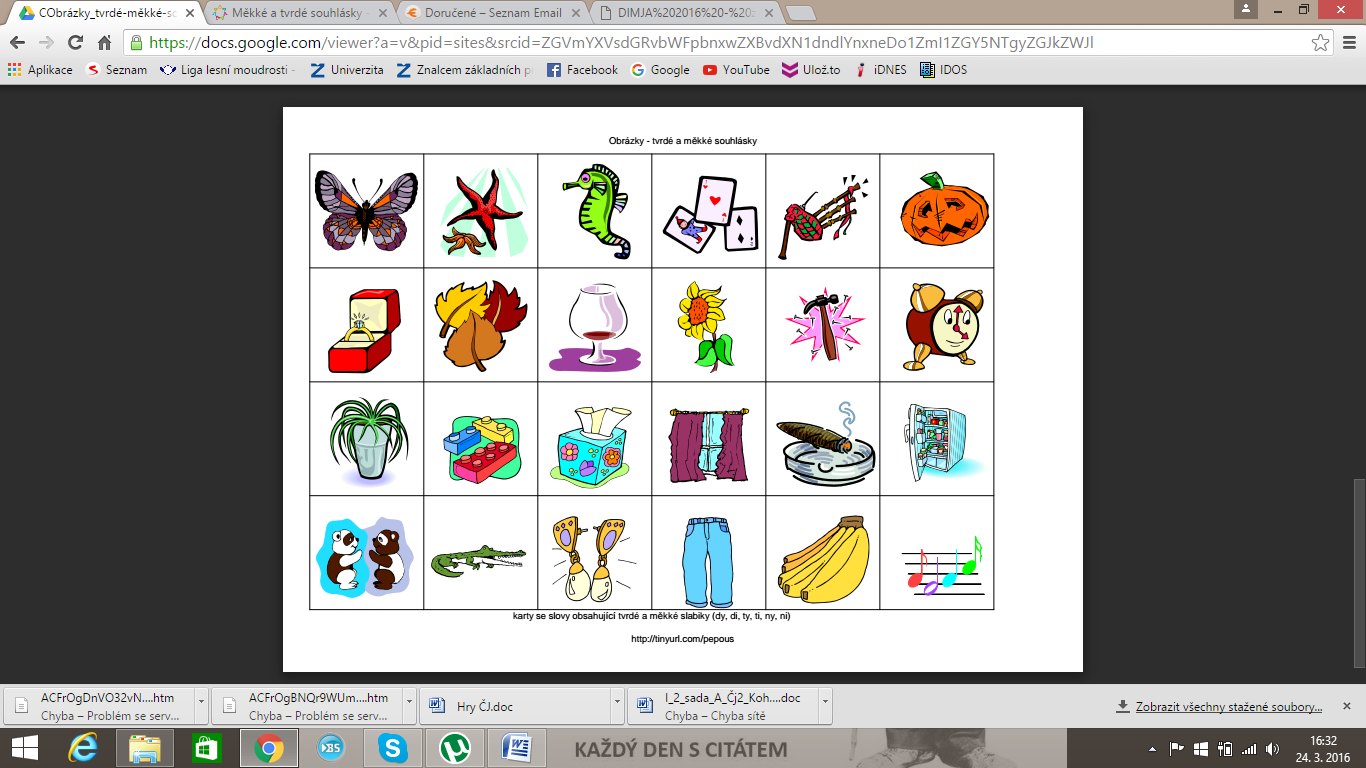 HUBLOVÁ Pavlína. Tvrdé a měkke souhlásky. Pedagog postižený učitelským šílenstvím. 27. 12. 2010. https://sites.google.com/site/pepousuvweb/home/cesky-jazyk/tvrdeamekkesouhlaskyABCD1kud_mrak_ž_todn_2vrch_č_žekuš_tblech_3k_prár_makráč_r_suje4d_mtán_tř_tvar_5hr_r_chláž_dleváh_6bot_tužk_š_rokáněkd_7dar_rok_touž_tenk_8r_čvelk_č_chápr_č9ploch_šat_š_pkalín_